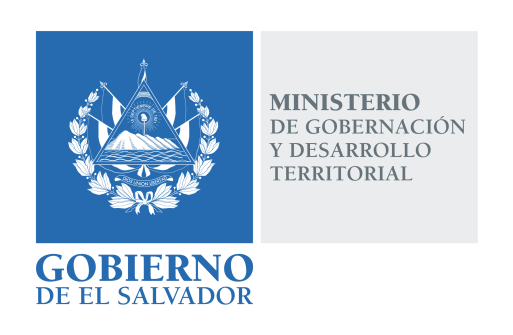 MINISTERIO DE GOBERNACIÓN Y DESARROLLO TERRITORIALREPÚBLICA DE EL SALVADOR, AMÉRICA CENTRALRESOLUCIÓN NÚMERO CIENTO SESENTA Y CINCO. En la Unidad de Acceso a la Información Pública del Ministerio de Gobernación y Desarrollo Territorial: San Salvador, a las quince horas con dos minutos del día veintisiete de septiembre de dos mil dieciocho. CONSIDERANDO:I) Téngase por recibida la solicitud de información presentada por medio del Sistema de Gestión de Solicitudes (SGS) en fecha doce de septiembre del presente año, a nombre de ---------------------------------------------------, registrada por esta Unidad bajo el correlativo MIGOBDT-2018-0163, en la que esencial y textualmente requiere: “Proporcionar detalle de licitaciones o concursos del Ministerio de Gobernación y Desarrollo Territorial, que se publicaran en los meses de septiembre, octubre, noviembre y diciembre de 2018, con el detalle a continuación:1. Número de licitación 
2. Nombre de la licitación 
3. Fecha de publicación de la venta de las bases de licitación 
4. Monto de la garantía de oferta 
5. Vigencia de la garantía de oferta 
6. Monto de la garantía de contrato, buena calidad o anticipo según aplique 
7. Vigencia de la garantía de contrato, buena calidad o anticipo según aplique 
8. Presupuesto 
9. Origen de los fondos o recursos 
10. Fecha de recepción de las ofertas 
11. Prohibiciones 
12. Forma de pago del contrato.” II) Que la referida solicitud cumple con todos los requisitos establecidos en el Art. 66 de la Ley de Acceso a la Información Pública –LAIP-, a su vez dicha información no se encuentra entre las excepciones enumeradas en los artículos 19 y 24 de la Ley y 19 de su Reglamento.III) Que en razón de lo anterior, conforme al Art. 70 de la LAIP, se trasladó la solicitud a la  Unidad de Adquisiciones y Contrataciones de la Administración Pública (UACI) la que remite la información solicitada. POR TANTO, conforme a los Arts. 86 Inciso 3° de la Constitución y Arts. 2, 7, 9, 10, 50, 62 y 72 de la Ley de Acceso a la Información Pública, esta Unidad de Acceso a la Información Pública, RESUELVE:  1°) Conceder el acceso a la información solicitada. 2°) Remitir la presente por el medio señalado para tal efecto. NOTIFÍQUESE.LICDA. JENNI VANESSA QUINTANILLA GARCÍAOFICIAL DE INFORMACIÓN